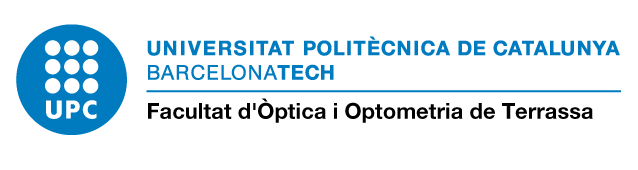 Solicitud de reconocimiento de créditos por experiencia laboral y profesional (1)(*) Insertar tantas filas como sea necesario.Firma del solicitante,Fecha  .......... ..........., .................................._________________________La experiencia laboral y profesional se reconocerá contra el concepto de prácticas académicas externas curriculares.Propuesta de reconocimiento de créditos (a rellenar por el centro)El/la Jefe de Estudios de la Facultad de Óptica y Optometría de Terrassa a la vista de la documentación presentada por el/la estudiante/a, Propone:Reconocer al/la estudiante/a  ......................................................................., en concepto de experiencia laboral y profesional lo siguiente:.Denegar el reconocimiento de créditos, con motivo de:            	..................................................................................................................................................................................................Núria Vila VidalJefe de estudiosTerrassa, ..............................................Resolución (a rellenar por el centro)El decano de la Facultad de Óptica y Optometría de Terrassa por delegación del rector o rectora de la Universidad Politécnica de Cataluña_Barcelona Tech,Resuelve:Valorar positivamente la actividad realizada por el/la estudiante y reconocer ..................  ECTS en concepto de reconocimiento de créditos por experiencia laboral y profesional (1)      	Denegar el reconocimiento de créditos, con motivo de:            	..................................................................................................................................................................................................			Joan Gispets i ParcerisasDecanoTerrassa, .............................................._________________________El reconocimiento de créditos no será efectivo hasta que el estudiante  formalice y abone  la matrícula correspondiente. El original de este documento se deposita en el expediente y se entrega una copia al estudiante. Datos personalesDatos personalesDatos personalesDatos personalesDNI/PasaporteApellidosApellidosNombreDatos de contacto Datos de contacto Datos de contacto Calle/número/piso-puertaCalle/número/piso-puertaCódigo  postalLocalidad (Municipio/Provincia)Localidad (Municipio/Provincia)Localidad (Municipio/Provincia)E-mailTeléfono móvilTeléfono fijoActividades realizadas por las que se solicita el reconocimiento de créditosActividades realizadas por las que se solicita el reconocimiento de créditosActividades realizadas por las que se solicita el reconocimiento de créditosActividades realizadas por las que se solicita el reconocimiento de créditosActividades realizadas por las que se solicita el reconocimiento de créditosNombre empresa(*)ActividadPeríodo de realización   Período de realización   Total horas trabajadasNombre empresa(*)ActividadInicioFinTotal horas trabajadasDocumentación que hay que presentarInforme de la empresa (impreso RC-EPL-2)Certificado  de vida laboral que acredita  la vinculación con la empresaTotal de créditos: ................        Horas totales (1c/xxxx h): .............Qualificación: Reconocido Qualificación: Reconocido 